Вечкинзова Елена Анатольевна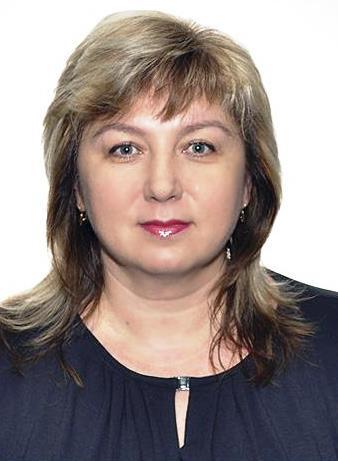 +7 (965) 5202615kvin07@list.ru Проживает: МоскваГражданство: РоссияОпыт работы —25 летОпыт работы —25 летДекабрь 2019 — настоящее время
Институт проблем управления им. В. А. Трапезникова Российской академии наук.Россия, www.ipu.ruСтарший научный сотрудник лаборатории экономической динамики и управления инновациямиОбязанности:
• Руководство группой исследователей.
• Проведение самостоятельных научных исследований и разработок.
• Сбор, обобщение научно-технической информации, анализ и обобщение научных данных, результатов экспериментов и наблюдений .
• Внедрение результатов научных исследований и разработокДекабрь 2019 — настоящее время
Институт проблем управления им. В. А. Трапезникова Российской академии наук.Россия, www.ipu.ruСтарший научный сотрудник лаборатории экономической динамики и управления инновациямиОбязанности:
• Руководство группой исследователей.
• Проведение самостоятельных научных исследований и разработок.
• Сбор, обобщение научно-технической информации, анализ и обобщение научных данных, результатов экспериментов и наблюдений .
• Внедрение результатов научных исследований и разработокЯнварь 2016 — Ноябрь 2019 г    ТОО Корпорация КазахмысКазахстан, www.kazakhmys.kz/Начальник управления анализа непрофильных активов и бизнес-процессовОбязанности:
• Поиск и реструктуризация непрофильных активов.
• Разработка, описание и регламентация бизнес-процессов Корпорации.
• Инвестиционный анализ.
• Оценка целесообразности реструктуризации непрофильных активов и бизнес-процессов.
• Управление реализацией проектов аутсорсинга/ инсорсинга.
• Подбор, обучение персонала.
• Организация, мотивация, контроль работы сотрудников.Январь 2016 — Ноябрь 2019 г    ТОО Корпорация КазахмысКазахстан, www.kazakhmys.kz/Начальник управления анализа непрофильных активов и бизнес-процессовОбязанности:
• Поиск и реструктуризация непрофильных активов.
• Разработка, описание и регламентация бизнес-процессов Корпорации.
• Инвестиционный анализ.
• Оценка целесообразности реструктуризации непрофильных активов и бизнес-процессов.
• Управление реализацией проектов аутсорсинга/ инсорсинга.
• Подбор, обучение персонала.
• Организация, мотивация, контроль работы сотрудников.Сентябрь 2012 — Январь 2016
ТОО Аграрная холдинговая компания ТопарКазахстанФинансовый директор/ Директор по развитиюОбязанности:
• Разработка и согласование бюджетов предприятий Холдинга. 
• Подготовка управленческой отчетности и стратегических инициатив.
• Бюджетный и управленческий контроль.
• Мониторинг и анализ финансово-хозяйственной деятельности.
• Разработка бизнес-планов проектов предприятий Холдинга.
• Инвестиционный анализ, мониторинг и оценка эффективности реализации проектов.
• Работа с кредитными организациями.
• Разработка стратегии развития бизнес-единиц.Сентябрь 2012 — Январь 2016
ТОО Аграрная холдинговая компания ТопарКазахстанФинансовый директор/ Директор по развитиюОбязанности:
• Разработка и согласование бюджетов предприятий Холдинга. 
• Подготовка управленческой отчетности и стратегических инициатив.
• Бюджетный и управленческий контроль.
• Мониторинг и анализ финансово-хозяйственной деятельности.
• Разработка бизнес-планов проектов предприятий Холдинга.
• Инвестиционный анализ, мониторинг и оценка эффективности реализации проектов.
• Работа с кредитными организациями.
• Разработка стратегии развития бизнес-единиц.Январь 2010 — Сентябрь 2012АО Национальная компания Социально-предпринимательская корпорация СарыаркаКазахстан, www.spk-saryarka.kz/Заместитель Председателя ПравленияОбязанности:
• Анализ, защита бизнес-проектов на инвестиционном комитете.
• Реализация, финансирование, развитие, продажа проектов.
• Управление разработкой финансовых моделей бизнес-планов.
• Организация проведения инвестиционного анализа проектов.
• Мониторинг деятельности совместных предприятий.
• Подготовка финансовой отчетности для Совета директоров.
• Разработка регламентов и процедур.
Январь 2010 — Январь 2012
ТОО Индустриальный парк Металлургия-Металлообработка (Дочерняя компания АО НК СПК Сарыарка), Заместитель директора по развитию и привлечению инвестиций
Обязанности:
• Разработка стратегии развития Индустриального парка.
• Привлечение и инвестиционный анализ проектов резидентов.
• Взаимодействие с Министерством индустрии и новых технологий. 
• Подготовка процедур и законопроектов.Январь 2010 — Сентябрь 2012АО Национальная компания Социально-предпринимательская корпорация СарыаркаКазахстан, www.spk-saryarka.kz/Заместитель Председателя ПравленияОбязанности:
• Анализ, защита бизнес-проектов на инвестиционном комитете.
• Реализация, финансирование, развитие, продажа проектов.
• Управление разработкой финансовых моделей бизнес-планов.
• Организация проведения инвестиционного анализа проектов.
• Мониторинг деятельности совместных предприятий.
• Подготовка финансовой отчетности для Совета директоров.
• Разработка регламентов и процедур.
Январь 2010 — Январь 2012
ТОО Индустриальный парк Металлургия-Металлообработка (Дочерняя компания АО НК СПК Сарыарка), Заместитель директора по развитию и привлечению инвестиций
Обязанности:
• Разработка стратегии развития Индустриального парка.
• Привлечение и инвестиционный анализ проектов резидентов.
• Взаимодействие с Министерством индустрии и новых технологий. 
• Подготовка процедур и законопроектов.Август 1997 — Июль 2009
• Карагандинский государственный технический университет Казахстан, www.kstu.kz/Декан факультета предпринимательства и управления Обязанности:• Организация учебного процесса, • Разработка форм и методов интерактивного обучения, внедрение их в учебный процесс; • Развитие компетенций научно-педагогического коллектива; •Проведение инициативных научных исследований; •Преподавание экономических и управленческих дисциплинАвгуст 1997 — Июль 2009
• Карагандинский государственный технический университет Казахстан, www.kstu.kz/Декан факультета предпринимательства и управления Обязанности:• Организация учебного процесса, • Разработка форм и методов интерактивного обучения, внедрение их в учебный процесс; • Развитие компетенций научно-педагогического коллектива; •Проведение инициативных научных исследований; •Преподавание экономических и управленческих дисциплинОбразованиеОбразованиеКандидат наук, доцентКандидат наук, доцент2020Институт проблем управления им. В.А. Трапезникова Российской академии наук, МоскваДокторантура2019Национальный исследовательский университет "Высшая школа экономики", МоскваБизнес-аналитик2001Сибирский университет потребительской кооперации, НовосибирскЭкономический, Экономика народного хозяйства, Аспирантура1997Институт предпринимательства и культуры менеджмента, КарагандаЭкономический, Экономика и управление на предприятии (по отраслям)Повышение квалификации, курсыПовышение квалификации, курсы2018Оптимизация бизнес-процессов компании, Оптимизация затрат: лин, 6 сигма и теория ограниченийАкадемия бизнеса  Ernst & Young Kazakhstan LLP2017Сертифицированный руководитель проектов IPMA уровень СМеждународная ассоциация управления проектами (IPMA)2011Менеджмент в ретейлеЕвропейская академия ретейла, Кельн, Германия2008Мониторинг и оценка результатов проектов и программОбъединенный венский институт, Вена, Австрия2007Менеджер проектовНемецкая академия бизнеса, Bad Harzburg, Германия2007Повышение квалификации руководящих работников и менеджеров в сфере экономикиInWENT, Бонн, Германия, Министерство экономики и бюджетного планирования Республики КазахстанДополнительная информацияДополнительная информация• Член Международной ассоциации управления проектами IPMA с 2005 г. и международной сети «Оценка программ» c 2008 г.
• Успешный опыт работы в консалтинговой и проектной сферах как с государственными учреждениями, так и с частными организациями. • Большой опыт управления и участия в научно-исследовательских проектах.
• Автор 5 монографий, 5 учебных пособий, 90 публикаций по экономическим проблемам, в том числе в российских, казахстанских и международных источниках.• Член Международной ассоциации управления проектами IPMA с 2005 г. и международной сети «Оценка программ» c 2008 г.
• Успешный опыт работы в консалтинговой и проектной сферах как с государственными учреждениями, так и с частными организациями. • Большой опыт управления и участия в научно-исследовательских проектах.
• Автор 5 монографий, 5 учебных пособий, 90 публикаций по экономическим проблемам, в том числе в российских, казахстанских и международных источниках.